semesterthema:  temporär wohnen_prekärlehrveranstaltung: wohnlabor seminar extrem prekär: extrem cleverbesondere anforderungen: besondere lösungen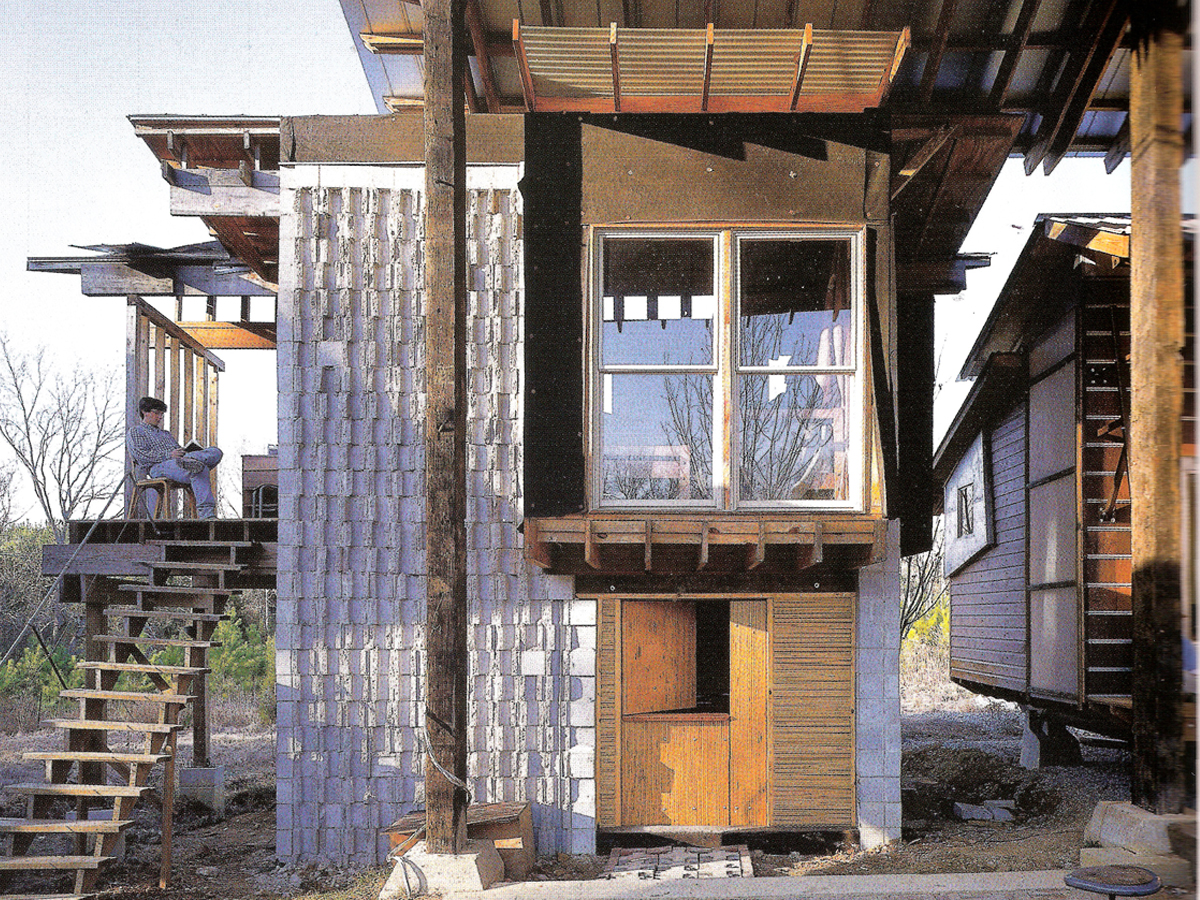 lebensbedingungen im prekariat, im städtischen umfeld:der begriff prekariat umfasst die entsicherung  der lebensführung durch minijobs, befristete verträge, praktikumslaufbahnen und moderne tagelöhner. er umfasst jene existenzen, die die avantgarde der flexibilität bilden: freiberufler, kulturarbeiterInnen, gering qualifizierte servierkräfte, kassierinnen, migrantische hausarbeiterinnen und niedriglohnjobber.das prekariat ist gekennzeichnet durch die verflüchtigung sozialer rechte, wie anspruch auf arbeitslosengeld, krankenversicherung und rentenbezüge. text: sven opitz: der flexible mensch, in: stephan moebius / markus schroer (hg.): diven, hacker, spekulanten - sozialfiguren der gegenwart, berlin: suhrkamp 2010, s. 132  aufgabenstellung:in der lehrveranstaltung werden räumlichkeiten für einrichtungen entwickelt, die temporär prekäre wohnverhältnisse substituieren. diese räumlichkeiten werden in vom i_w vorgegebene projekte implementiert. diese projekte sind herausragende studierenden arbeiten des letzten semesters am i_w.erste aufgabe ist es, unterschiedliche prekäre einrichtungen zu definieren, in ihren thematischen und räumlichen spezifika zu beschreiben und eine geeignete verortung in dem vorgegebenen projekt zu argumentieren. das städtebauliche konzept, die spezifische wohnumgebung (mit allen vorteilen und konflikten) sind per se vorhanden, werden aber durch die implementierung der geplanten einrichtungen deutlich verändert. exemplarisch werden in ein vorhandenes urbanes wohnbauprojekt entwürfe für betreute wgs für 8-15 jugendliche und ihre betreuer einzufügen sein, mit geringen finanziellen mitteln für baustoffe sollder neue wohnraum teils partizipatorisch geplant und geschaffen werden. eine psychologin und sozialarbeiterin werden aus ihrer täglichen betreuungspraxis berichten und als gastkritikerinnen fungieren.die analysearbeit um die anforderungen genau herauszufiltern ist hier aufwendiger als bei herkömmlichenbauaufgaben, denn prekäre situationen erfordern extrem intelligente lösungen mit hohem innovationsgrad.als vorbildliche projekte für heikle bauaufgaben werden z.b. "shigeru ban" (papierhäuser für erdbebenopfer)oder "rural studio" (recyclingmaterialienhäuser) diskutiert werden. unkonventionelle verknüpfungen von material/form/funktion/nutzen, machen das mehrschichtige querdenken im entwurf aus, welches hier gefragt ist.standort: ort: 8010 graz, schönaugasse – brockmanngasse – steyrergassedas projekt (katasterplan grst.nr.: 580) befindet sich in graz, katastralgemeinde jakomini. es wird durch die schönaugasse, brockmanngasse und steyrergasse begrenzt. städtebauliche kennzahlen:gesamtfläche: ca. 9808m2fläwi:  bahn, aufschliessungsgebiet zukünftige nutzung: kg + wa(ez), bebauungsdichte 0,3-2,5 auszug katasterplan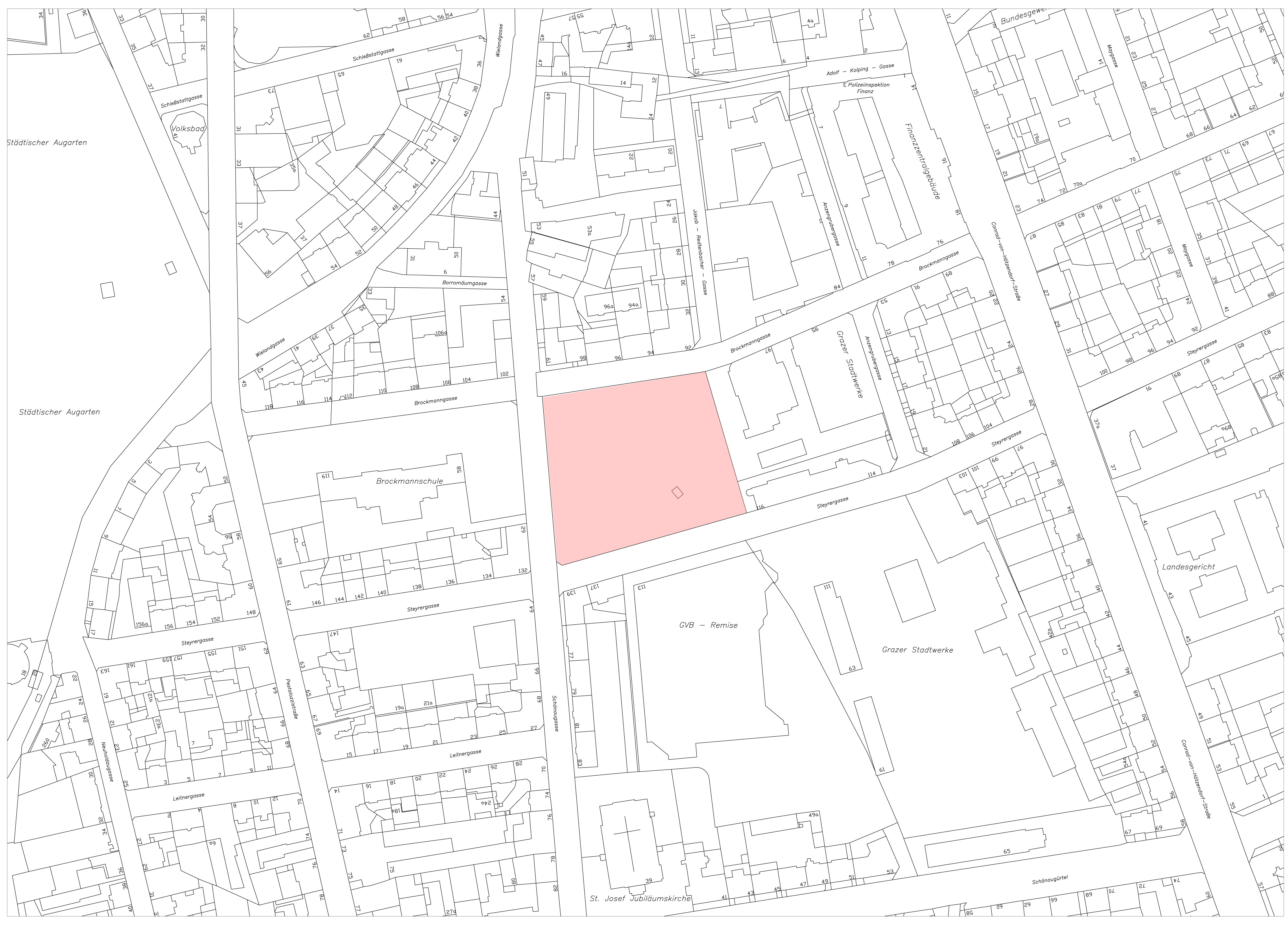 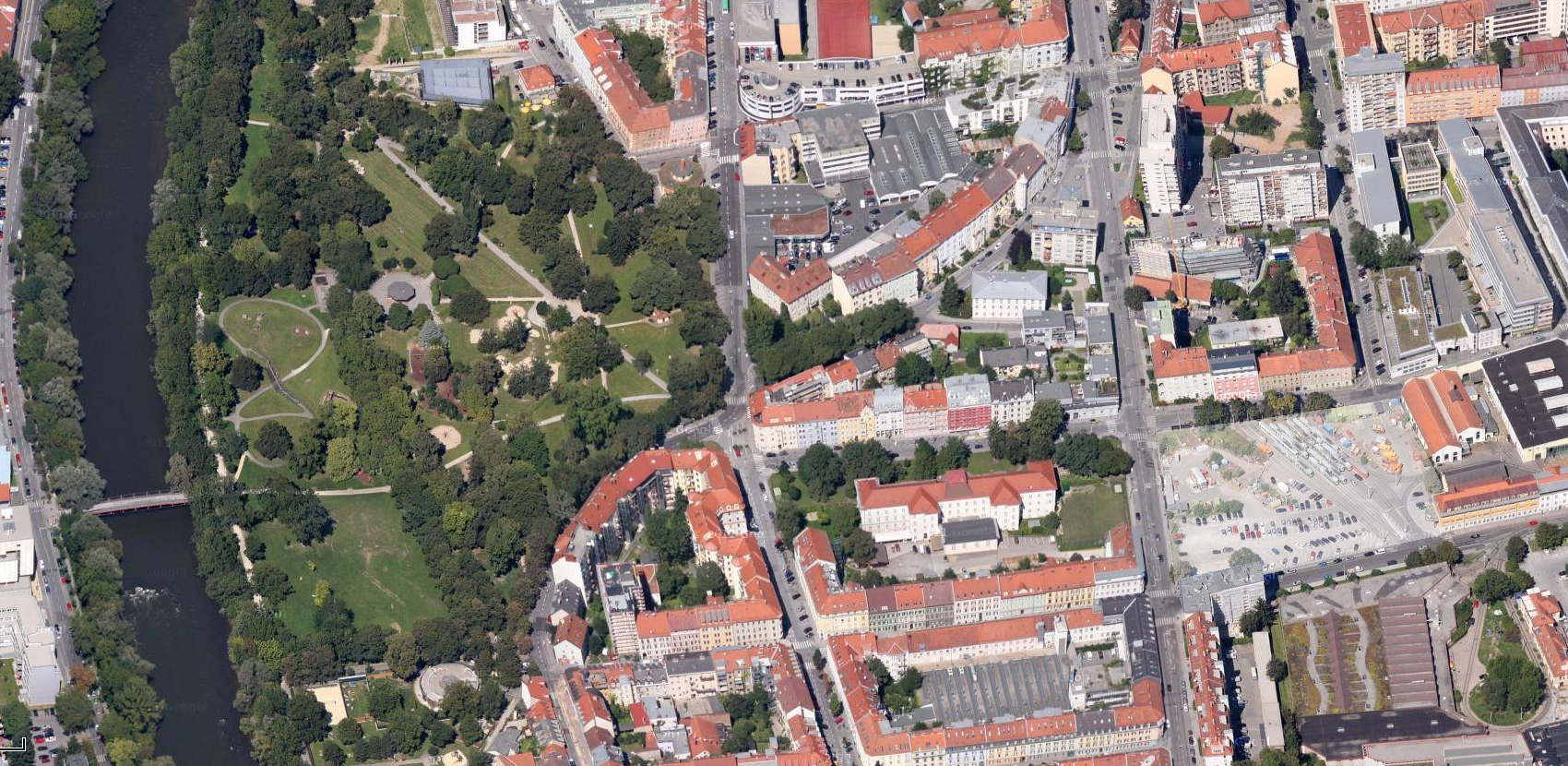 übersichtsfoto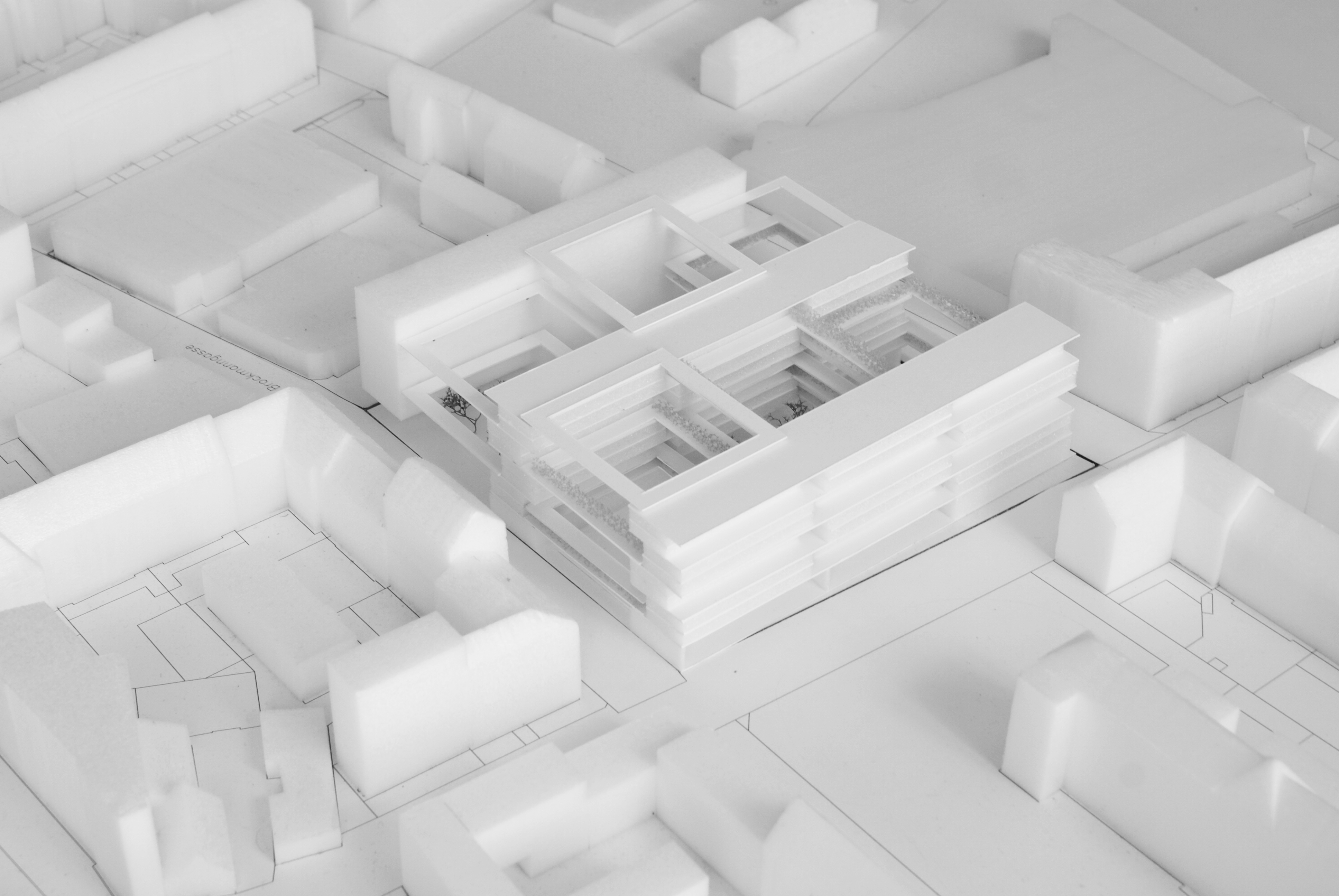 städtebauliches konzeptstudierendenarbeiten des letzten s0s 2013, thomas hömanndownload der planunterlagen: homepage i_w: lehrangebot/projketübung/unterlagenbenutzername:  studentpasswort: wohnbau2013raumprogramm:die erstellung eines eigenen raumprogramms ist teil des projektbuchs.bestandteil des projektbuchs, abgabeforamt: exceltabelle themenschwerpunkte des i_w:folgende themen ziehen sich / wie ein roter faden / durch alle institutsprogramme /aufgabenstellungen urbane, hohe dichte flexibilitätleistbarkeitstädtebauliche aspekte_kulturhistorische, emotionale, soziale aspekte _strukturelle auseinandersetzung mit quartier, umfeld, erschliessung, gebäude _analytische auseinandersetzung mit der städtischen umgebung, bestands- und nutzungsangebote_analyse von raumsequenzen der frei- und aussenräume, und am weg zur und in die wohnung_belebter strassenraum, nutzung von erdgeschosszonen, gebäudeausrichtung_öffentlicher und privater verkehr, parkierung, garagen_ urbane, aus der aufgabenstellung maximierte dichte ökonomische aspekte_statistische kennwerte für ökonomie und kosten, leistbarkeit_heterotroph statt monofunktional_adaptierbarkeit von gebauten strukturen, innere flexibilität ökologische aspekte_ sonnenlichtverlauf, wechsel der jahreszeiten _ klimatische qualitäten (raumkomfort, natürliche beschattung und lüftung, pflanzen,...)_ energieoptimierende strategien, aktivkomponenten an den fassaden  räumliche aspekte der gebäude _offene funktionen in erdgeschosszonen _fassaden mit räumlichen qualitäten _relation der innen- zu den aussenräumen _nutzungsangebot im gebäude, z.b. mehrfachnutzungen, gemischte nutzungen_sichtbarkeit / unsichtbarkeit der eingänge / wege zu den geplanten einrichtungenräumliche aspekte der wohnung_neutrale raumtypologien/definitionen _aktuelle anforderungen an flexibilität für einfache veränderbarkeit_strikte trennung der individualbereiche von kommunikationsbereichen_freiflächen der wohnungen unter dem aspekt der bewohnersicherheit_ sonnenlichtverlauf, wechsel der jahreszeiten_ dreidimensionalität der räume und der möblierung_innenliegende bäder und wcs belichtet _tisch im zentrum der wohnung_nutzeridentifikation durch eigenleistung_intensive verwendung gebrauchter, individualisierter möbel_materialität der einzelnen raumbildenden elemente / second handleistungsumfang die studierenden werden unter anleitung des lehrbeauftragten ein projektbuch erstellen, das die grundlage des entwurfs ist:ausschließlich einzelarbeiten, verpflichtende anwesenheit bei den einführungen (impulstag 3.10.2013) und zwischenpräsentationen (leistung fliesst in die benotung ein).die lehrveranstaltung unterteilt sich in einzelne teilleistungen, alle präsentationen finden in der gruppe statt (anwesenheitspflicht):bei allen präsentationen wird großer wert auf räumliche konzeption und deren nachweis durch 3d liniengrafiken gelegt. nur grundrisse und schnitte alleine sind keine ausreichend aussagekräftigen darstellungen!zwischenpräsentationen:unterlagen:arbeitsmodell skizzen, 3d perspektivenpläne, genordet 1:200, ausdrucke z.b.a3schlusspräsentation: zur schlusspräsentation werden zusätzliche gastkritiker eingeladen. es werden keine pp- präsentationen zugelassen.unterlagen:pläne, in beliebiger anzahl , ausschliesslich hochformat, layoutvorlage i_w, 624mm x 841mm6-8 projektkarten, layoutvorlage i_w, 173mm x 233mmmodell 1:500 ausschliesslich weiss, material: (kunststoffplatten weiss, teilweise farblos)abgabe projektbuch:1 woche nach schlusspräsentationformate:projektbuch: hochformat, layoutvorlage i_w, 173mm x 233mm pläne: hochformat, layoutvorlage i_w, 624mm x 841mmdownload der vorlagen: homepage i_w, lehrangebot/planungs- und grafikrichtlinieninhalt abgabe:inhalt projektbuch:eigener projekttitelkurzbeschreibung, motivenbericht (ca. 1500 zeichen inkl. leerzeichen)skizzen und perspektiven nach erfordernisraumprogramm mit flächenaufstellung s. pkt 4projektkarten, 6-8stückverkleinerte abgabeblätterhochformat, layoutvorlage i_w, ausgedruckt und spiralisiert, zusätzlich auch digital als dwg und pdf planliche darstellung und beschriftung ausschliesslich nach den grafikrichtlinien des institutes.strukturplan, schwarzplan 1:2000erdgeschossgrundrisse mit aussenanlagen 1:200 grundrisse 1:200, mit eingetragenen schächten, bei regelgeschossen nur 1 grundriss darstellenerklärende schnitte 1:200, eine klare konstruktive struktur und die durchgängige vertikale schachtführung sind nachzuweisen. ansichten 1:200raumrelevante perspektiven in liniengrafiken (keine renderings), jeweils 5 darstellungen wesentlicher aspekte von innenräumen, und 5 darstellungen von relevanten zwischenräumen und aussenräumen. andere massstäbe als die hier genannten sind nicht zugelassen. grafische designelemente an den präsentationstafeln sind zu unterlassen. dargestellt werden ausschliesslich themen und projektrelevante fakten und aspekte. hochformat, format und layout ausschliesslich nach den vorgaben des i_w, anzahl der blätter nach erfordernis des projektes, abgabe zusätzlich digital, dwg und pdfdownload der vorlagen: homepage i_w, lehrangebot/planungs- und grafikrichtlinienmodell als einsatzmodell 1:500 ausschliesslich weiss, material kunststoff abgaben und zwischenabgaben:siehe pkt. 10online-abgabe:in der übung zugeordnetem ordner: z.b. wis13_pü_name betreuerabgabe in einen gekennzeichneten ordner packen:kennzeichnung des ordners und der unterlagen: gruppennummer_name, ordnungsnummer, abgabedatumbsp: 5_mustermann/musterfrau_1_20140101upload-adresse:ftp-server: ftp.tugraz.at, benutzername: lands, passwort: lands 123die benotung findet durch die betreuer, und der zugeladenen gastkritiker,  anhand der präsentierten unterlagen und im vergleich mit den anderen arbeiten statt.es wird darauf hingewiesen, dass nur bei vollständigkeit der geforderten unterlagen (lt. punkt 7.) projekte zur präsentation zugelassen und benotet werden können. benotet werden nur auf den präsentationstafeln dargestellte aspekte. verbal vorgetragene behauptungen ersetzten diese dargestellten fakten und aspekte nicht.kriterien der benotung vollständiger arbeiten sind u.a:thematischer bezug zur gestellten aufgabe im gesamten und im detailstädtebauliche sensibilitätbaukünstlerische lösunginnovativer umgang mit dem themafunktionalität und ökonomie der lösungenflexibilität der nutzungen und der wohnungen im detailinnenräumliche qualität der wohnungenräumliche qualitäten an den schnittstellen zur umgebung, der erschliessung, der zwischen und aussenräume präsentation von konzept und nachvollziehbarkeit der umsetzung ins projektfilm- und literaturliste download der listen: homepage i_w, mediathekterminplan:impulstag ort:teilnahme verpflichtendwohnlabor ort:terminschlusspräsentation undabgabe pläne und projektbuch03.10.2013    13.30 -  20.00 uhrhda grazbzk1, technikerstraße 428.11.2013, 10.00-14.00 uhr11.12.2013, 09.00-14.00 uhr17.12.2013, 09.00-14.00 uhr18.12.2013, 09.00-14.00 uhr19.12.2013, 09.00-14.00 uhri_w, der konkrete termin wird gesondert bekanntgegeben